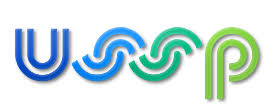 Sports Menu for key stage 2starters Joe wicks daily workout 9am on YouTube*Exercise Challenges how many can you do?*Oti Mabuse Dance class at 11-30 am on FacebookMain Course*Active Monopoly* #stayActive on twitter –Adam Rowland – goal keeping/Alex Goldman 1st challenge Youtube live #Gymnastics with Max Tuesday/Fridays 3-30pmYou Tube Ball handling skills for netballGo for a jog with your dog/ Parents can you keep up the daily mile?*Exercise Challenges* DesertPlay hop scotch Go out daily on your bikeSkip for 30 seconds 30 seconds rest x 5*look at attachmentsCan you try each dish on the menu and by the end of the week choose your favourite starter/main course and desert?Remember keep within the Government guidelines   keep Active and Safe!